ТЕХНИЧЕСКА СПЕЦИФИКАЦИЯза изпълнението на обществена поръчка предмет:“Строителство на обект “Благоустрояване на жилищен блок Скъта, ж.к. Родина 1, гр. Русе”Гр. Русе, 2017 г.Местонахождение на обектаТериториалният обхват, предмет на поръчката, е терена заключен жилищни блокове „Скъта“, „Тиса“ и „Мала планина“.  Територията е елемент от жилищната устройствена зона, част от зона с преобладаващ социален характер. Информация за съществуващото състояние на обектаБлагоустрояването е незадоволително, настилките на обособените места за паркиране не са в добро състояние, тротоарите са със сериозно нарушени участъци. В квартала застрояването е многоетажно, предимно панелни жилищни сгради. Визираното междублоково пространство ж.к. „Родина 1“ да се благоустрои, като по подходящ и оптимален начин да бъдат оформени места за паркиране на леки автомобили с приблизителна площ 2000 кв. м., обслужващи алеи и озеленяване. При ситуиране на паркоместата годните дървесни видове по възможност да бъдат запазени. Да се запази съществуващия вход/изход към паркинга откъм ул. „Чипровци“. При изпълнение на проекта да се имат предвид съществуващите елементи на подземната инфраструктура.Описание на предмета на поръчкатаВ изпълнение на възлагането по настоящата обществена поръчка, определеният Изпълнител, следва да извърши изпълнение на строително-монтажни работи, включващи комплекс от планирани и икономически ефективни дейности за обект “Благоустрояване на жилищен блок Скъта, ж.к. Родина 1,  гр. Русе”.В предметния обхват на възлагане в настоящата обществена поръчка са включени дейностите: Дейност: Извършване на строителните дейности на обекта, съобразно проекта, издаденото разрешение за строеж и действащите към момента нормативни изисквания.В тази връзка от определения Изпълнител следва да бъдат осигурени необходимите човешки и технически ресурс (технически персонал и изпълнителски състав; техника, механизация, съоръжения и материали) за изпълнението на строителните дейности, както и отстраняване на всички неподходящи материали, почистване на обектите и всички свързани с това предвидими и непредвидими работи за приключване на работата.Обхват на дейностите, предмет на възлагане:Дейност: Изпълнение на строително-монтажни работи по реализацията на инвестиционния проект, съобразно издаденото разрешение за строеж и изготвения инвестиционен проект в т.ч. и КСС.Изпълнението на техническата спецификация за строителство се базира на видовете СМР, определени с инвестиционния проект за конкретния строеж и основаващи се на проектните технически решения на проектанта.Техническата спецификация за строителство трябва да определя рамката за изпълнение на основни видове дейности.След влизане в сила на Разрешението за строеж, Изпълнителят започва строителството, съобразно изискванията на документацията за обществената поръчка, предоставената от него оферта, с която е избран за изпълнител, договора за изпълнение и нормативните изисквания.Обектът на строителна интервенция от обхвата на общия обем дейности, подлежащи на изпълнение, е:  - IV-та (четвърта) категория, по смисъла на чл. 137, ал. 1, т. 4, буква „а” от ЗУТ;- II - ра (втора) група строежи, съгласно чл. 5, ал. 6, т. 2.4.1. от Правилника за реда за вписване и водене на централния професионален регистър на строителя (ПРВВЦПРС).Съгласно одобрения проект конкретните видове и количества СМР за изпълнението на обекта са описани в приложените по-долу количествени сметки.Горните Количествени сметки представляват подробна разбивка на видовете строително-монтажни работи, въз основа на които участниците в процедурата следва да подготвят своите предложения.Участникът следва да предвиди в офертата средства за стойност за строителство. Съгласно изискванията на ЗУТ, Възложителя след като съгласува проекта го внася в деловодството на общината за издаване на разрешение за строеж. Категорията на обекта изисква строителен надзор, който не е обект на тази обществена поръчка, за която се отнася настоящата техническа спецификация. По време изпълнение на строителството, изпълнителят е длъжен да спазва всички нормативни изисквания, указания и предписания на надзора, проекта и КСС, а именно:След влизане в сила на разрешението за строеж, изпълнителят започва строителството, съобразно изискванията на документацията за обществената поръчка, предоставената от него оферта, с която е избран за изпълнител, договора за изпълнение и нормативните изисквания.Строителните дейности, предмет на поръчката се свеждат до следните основни дейности, в това число:временно строителство;демонтажни работи;доставка на необходимите материали и оборудване;строително – монтажни работи;изработване на изпълнителна и екзекутивна документации;геодезическо заснемане на кадастрални данни на изградения обект и получаване на удостоверение по чл. 52, ал. 5 от ЗКИР;всички дейности по приемане на обекта с Протокол обр. 16 и получаване на разрешение на ползване и/или удостоверение за въвеждане в експлоатация;дейности по време на периода за съобщаване на дефекти и гаранционен период на строително – монтажните работи съгласно българското законодателство.Изпълнението на горе посочените СМР, трябва да отговаря на следните изисквания:Общи изисквания по ЗУТ. Строително-технически норми и правила. Общи изисквания към строежите и изисквания към строителните продукти в областта на строителствотоИзпълнението на СМР за възстановяване на техническата инфраструктура се извършва в съответствие с част трета „Строителство” от ЗУТ и започва след издаване на разрешение за строеж от компетентните органи.Разрешение за строеж се издава от съответната общинска администрация и при представяне на техническа документация с оценено съответствие. Участниците в строителството и взаимоотношенията между тях по проекта са определени от изискванията на раздел втори, част трета от ЗУТ и от указанията, дадени в тези указания за изпълнение.Строителят (физическо или юридическо лице, притежаващо съответната компетентност) изпълнява СМР в съответствие с издадените строителни книжа, условията на договора и изискванията на чл. 163 и чл. 163а от ЗУТ.По време на изпълнението на СМР Възложителят ще осигури лицензиран консултант – строителен надзор (чл. 166 от ЗУТ) съобразно изискванията на чл. 168 от ЗУТ.Във връзка с точното спазване на инвестиционните проекти при изпълнението на СМР изпълнителя посредством отделни правоспособни лица, автори на приложимата проектна документация по части, ще осъществява авторски надзор съобразно изискванията на чл. 162 от ЗУТ и договора за изпълнение. С осъществяването на надзор от проектантите - автори на отделни части на технически проект, се гарантира точното изпълнение на проекта, спазването на архитектурните, технологичните и строителните правила и норми, както и подготовката на проектната документация за въвеждане на обекта в експлоатация.Обстоятелствата, свързани със започване, изпълнение и въвеждане в експлоатация (приемане) на СМР, ще се удостоверяват със съставяне и подписване от участниците на съответните актове и протоколи съобразно Наредба № 3 от 2003 г. за съставяне на актове и протоколи по време на строителството.  Строително-технически норми и правила. Общи изисквания към строежитеНационалното законодателство в областта на пътната инфраструктура, в т.ч. и „Техническа спецификация  2014 г.” одобрена от изпълнителен директор на АПИ.Техническото изпълнение на строителството трябва да бъде изпълнено в съответствие с изискванията на българската нормативна уредба, техническите спецификации на вложените в строежа строителни продукти, материали и оборудване, и добрите строителни практики в България и в Европа.Общи изисквания към строежите и изисквания към строителните продукти и материали за трайно влагане в строежитеСъгласно Наредбата за съществените изисквания към строежите и оценяване съответствието на строителните продукти, основните изисквания към строежите по чл. 169, ал. 1 ЗУТ са изискванията, при изпълнението на които се постига осигуряване на безопасността и здравето на хората, безопасността на домашните животни и опазването на околната среда и имуществото и които се отнасят до предвидими въздействия.С отчитане на горните нормативни изисквания, всички строителни продукти и материали, които се влагат при изпълнението на СМР, трябва да имат оценено съответствие съгласно горепосочената наредба.Строежът трябва да бъде изпълнен по такъв начин, че да не представлява заплаха за хигиената или здравето на населението и за опазването на околната среда при:отделяне на отровни газове;наличие на опасни частици или газове във въздуха;излъчване на опасна радиация;замърсяване или отравяне на водата или почвата;неправилно отвеждане на отпадъчни води, дим, твърди или течни отпадъци; наличие на влага в части от строежа или по повърхности във вътрешността на строежа. Изисквания към доставка на материалите:Всяка доставка на строителната площадката и/или в складовете на Изпълнителя на строителни продукти, които съответстват на европейските технически спецификации, трябва да има СЕ маркировка за съответствие, придружени от ЕО декларация за съответствие и от указания за прилагане, изготвени на български език.На строежа следва да бъдат доставени само строителни продукти, които притежават съответните технически характеристики за влагане, съответстващи на техническите правила, норми и нормативи, определени със съответните нормативни актове за проектиране и строителство.Всяка доставка се контролира от консултантът, упражняващ строителен надзор на строежа.Доставката на всички продукти, материали и оборудване, необходими за изпълнение на строителните и монтажните работи е задължение на Изпълнителя.В строежите трябва да бъдат вложени материали, определени в проектите, отговарящи на изискванията в българските и/или европейските стандарти.Изпълнителят предварително трябва да съгласува с Възложителя всички влагани в строителството материали и др. подобни. Всяка промяна в одобрения проект да бъде съгласувана и приета от Възложителя.Редът за прилагане на техническите спецификации на строителните продукти е в съответствие с Регламент № 305, чл. 5, ал. 2  и 3 от ЗТИП и Наредбата за съществените изисквания към строежите и оценяване на съответствието на строителните продукти. Строителните продукти се влагат в строежите въз основа на съставени декларации, посочващи предвидената употреба и се придружават от инструкция и информация за безопасност на български език. Декларациите са:1) декларация за експлоатационни показатели съгласно изискванията на Регламент (ЕС) № 305/2011 и образеца, даден в приложение ІІІ на Регламент (ЕС) № 305/2011, когато за строителния продукт има хармонизиран европейски стандарт или е издадена Европейска техническа оценка. При съставена декларация за експлоатационни показатели на строителен продукт се нанася маркировка „СЕ“ ;2) декларация за характеристиките на строителния продукт, когато той не е обхванат от хармонизиран европейски стандарт или за него не е издадена ЕТО. При съставена декларация за характеристиките на строителен продукт не се нанася маркировката „СЕ“;3) декларация за съответствие с изискванията на инвестиционния проект, когато  строителните продукти са произведени индивидуално или по заявка, не чрез серийно производство, за влагане в един единствен строеж.Декларациите следва да демонстрират съответствие с българските национални изисквания по отношение на предвидената употреба или употреби, когато такива са определени.Всяка доставка се контролира от консултантът, упражняващ строителен надзор на строежа.Други изискванияИзпълнителят е задължен да изпълни възложените работи и да осигури работна ръка, материали, строителни съоръжения, заготовки, изделия и всичко друго необходимо за изпълнение на строежа.Изпълнителят точно и надлежно трябва да изпълни договорените работи според одобрения от Възложителя инвестиционен проект и качество, съответстващо на БДС. Да съблюдава и спазва всички норми за предаване и приемане на СМР и всички други нормативни изисквания. При възникнали грешки от страна на Изпълнителя, същият да ги отстранява за своя сметка до задоволяване исканията на възложителя и до приемане на работите от негова страна и от съответните държавни институции.Изпълнителят трябва да осигури и съхранява Заповедната книга на строежа. Всички предписания в Заповедната книга да се приемат и изпълняват само ако са одобрени и подписани от посочен представител на Възложителя. Изисквания относно осигуряване на безопасни и здравословни условия на труд. План за безопасност и здраве.По време на изпълнение на строителните и монтажните работи Изпълнителят трябва да спазва изискванията на Наредба № 2 от 2004 г. за минимални изисквания за здравословни и безопасни условия на труд при извършване на строителни и монтажни работи, както и по всички други действащи нормативни актове и стандарти относно безопасността и хигиената на труда, техническата и пожарната безопасност при строителство и експлоатация на подобни обекти, а също и да се грижи за сигурността на всички лица, които се намират на строителната площадка.Изпълнителят е длъжен да спазва изискванията на нормативните документи в страната по безопасност и хигиена на труда, пожарна безопасност, екологични изисквания и други свързани със строителството по действащите в страната стандарти и технически нормативни документи за строителство.Изпълнителят е длъжен да спазва одобрения от Възложителя и компетентните органи План за безопасност и здраве за строежа. Възложителят, чрез Консултанта изпълняващ строителен надзор, ще осигури Координатор по безопасност и здраве за етапа на строителството в съответствие с изискванията на Наредба № 2 от 2004 г. за минимални изисквания за здравословни и безопасни условия на труд при извършване на строителни и монтажни работи. Изисквания относно опазване на околната среда.При изпълнение на строителните и монтажните работи Изпълнителят трябва да ограничи своите действия в рамките само на строителната площадка.След приключване на строителните и монтажните работи Изпълнителят е длъжен да възстанови строителната площадка в първоначалния вид - да изтегли цялата си механизация и невложените материали и да остави площадката чиста от отпадъци. Системи за проверка и контрол на работите в процеса на тяхното изпълнение.Възложителят ще осигури Консултант, който ще упражняване строителен надзор съгласно чл. 166, ал. 1, т.1 от ЗУТ.Възложителят и/или Консултантът може по всяко време да инспектират работите, да контролират технологията на изпълнението и да издават инструкции за отстраняване на дефекти, съобразно изискванията на специфицираната технология и начин на изпълнение. В случай на констатирани сериозни дефекти, отклонения и ниско качествено изпълнение, работите се спират и Възложителят уведомява Изпълнителя за нарушения в договора.Всички дефектни материали и оборудване се отстраняват от строежа, а дефектните работи се разрушават за сметка на Изпълнителя. В случай на оспорване се прилагат съответните стандарти и правилници и се извършват съответните изпитания. Контрол на качеството; Проверки и изпитвания.Изпълнителят е длъжен да осигури контрол на качеството на влаганите материали и контрол при изпълнение на СРР и СМР, чрез внедрените в добрата практика методи.Изпълнителят е длъжен да осигурява винаги достъп до строителната площадка на упълномощени представители на Възложителя и Консултанта.Изпитванията и измерванията на извършените строително - монтажни работи следва да се изпълняват от сертифицирани лаборатории и да се удостоверяват с протоколи.Текущият контрол от Изпълнителя на строително-монтажните работи следва да се извършва по начин, осигуряващ необходимото качество на изпълнение и да бъде осъществяван съобразно предложените от Изпълнителя в Техническото му предложение от офертата Методи и организация на текущ контрол.Текущ контрол по време на строителния процесОсъществява се от:Външен изпълнител за изпълнение на строителен надзор и инвеститорски контрол;Техническите експерти на общината в качеството й на Възложител ще осъществяват контрол по изпълнение на договорите и проверки на място.Постоянният контрол върху изпълнението на СМР по време на целия строителен процес от откриване на строителната площадка до предаване на обекта за експлоатация ще се осъществява относно:съответствие на изпълняваните на обекта работи по вид и количество с одобрените строителни книжа и КСС;съответствие на влаганите на обекта строителни продукти с предвидените в проектосметната документация към договора – техническа спецификация, КСС, оферта на изпълнителя и др.;съответствие с представените от изпълнителя и приетите от възложителя като неразделна част от договора за изпълнение на СМР линейни календарни планове.Забележка: За посочени в Техническата спецификация и/или в други документи конкретен стандарт, спецификация, техническа оценка, техническо одобрение, технически еталон, специфичен процес или метод на производство, конкретен модел, източник, специфичен процес, който характеризира продукта или услугата, търговска марка, патент, тип, конкретен произход или производство, да се чете „или еквивалент“. 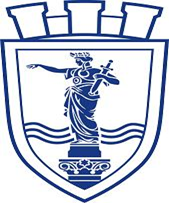                              ОБЩИНА РУСЕгр. Русе, пл. Свобода 6, Телефон: 00359 82 881 656; 00359 82 881 725 , факс: 00359 82 834 413, www.ruse-bg.eu, mayor@ruse-bg.eu Профил на купувача: http://ruse-bg.eu/bg/zop2016/586/index.html№ ПО РЕДВИД СТРОИТЕЛНО-МОНТАЖНА РАБОТАЕД. МЯРКАКОЛ-ВО1234ЧАСТ ПЪТНИ РАБОТИЧАСТ ПЪТНИ РАБОТИЧАСТ ПЪТНИ РАБОТИЧАСТ ПЪТНИ РАБОТИI. ДЕМОНТАЖНИ РАБОТИ1РАЗВАЛЯНЕ НА БЕТОНОВИ БОРДЮРИ м185,002РАЗВАЛЯНЕ НА ТРОШЕНО-КАМЕННА НАСТИЛКА ПО УЛИЦИ И ТРОТОАРИ, ВКЛ. ИЗКОПАВАНЕ, НАТОВАРВАНЕ, ТРАНСПОРТИРАНЕ НА ОПРЕДЕЛЕНО РАЗСТОЯНИЕ, РАЗТОВАРВАНЕ НА ДЕПО И ОФОРМЯНЕ м3252,003ИЗКОП МАШИНЕН 90% ЗА ПРЕМАХВАНЕ НА  НЕПОДХОДЯЩ ПЛАСТ В ЗОНИТЕ НА СЪЩЕСТВУВАЩИ НАСТИЛКИм3648,004ИЗКОП РЪЧЕН 10% ЗА ПРЕМАХВАНЕ НА  НЕПОДХОДЯЩ ПЛАСТ В ЗОНИТЕ НА СЪЩЕСТВУВАЩИ НАСТИЛКИм372,005ПРЕВОЗ НА ОТПАДЪЦИ ДО "СТРОИТЕЛНА ИНСТАЛАЦИЯ РУСЕ", ВКЛ.ТАКСИ м3972,00II. ЗЕМНИ РАБОТИ1ПОДРАВНЯВАНЕ И УПЛЪТНЯВАНЕ  НА ЗЕМНОТО ЛЕГЛО ДО E=30MPAм21 940,00III. ПЪТНИ РАБОТИ1ИЗПЪЛНЕНИЕ НА ОСНОВНИ КОНСТРУКТИВНИ ПЛАСТОВЕ ОТ ЗЪРНЕСТИ МАТЕРИАЛИ, НЕОБРАБОТЕНИ СЪС СВЪРЗВАЩО ВЕЩЕСТВО - ТРОШЕН КАМЪК С НЕПРЕКЪСНАТА ЗЪРНОМЕТРИЯ /0-63MM/, ВКЛ. ДОСТАВКА, ПОЛАГАНЕ, УПЛЪТНЯВАНЕ И ВСИЧКИ СВЪРЗАНИ С ТОВА РАЗХОДИм3935,002ИЗПЪЛНЕНИЕ НА  НАСИП ОТ ТРОШЕН КАМЪК С НЕПРЕКЪСНАТА ЗЪРНОМЕТРИЯ /0-40MM/ ПОД ТРОТОАРИ, ВКЛ. ДОСТАВКА, ПОЛАГАНЕ, УПЛЪТНЯВАНЕ И ВСИЧКИ СВЪРЗАНИ С ТОВА РАЗХОДИм333,003ДОСТАВКА И ПОЛАГАНЕ НА ВИДИМИ БОРДЮРИ 18/35/50, ВКЛЮЧИТЕЛНО И БЕТОН С12/15 ЗА МОНТАЖм445,004ДОСТАВКА И ПОЛАГАНЕ НА ВИДИМИ БОРДЮРИ 8/16/50, ВКЛЮЧИТЕЛНО И БЕТОН С12/15 ЗА МОНТАЖм120,005НАПРАВА  НА НАСТИЛКА ОТ ТАКТИЛНИ ВИБРОБЕТОНОВИ ПЛОЧИ -30/30/5, ЗА ОСИГУРЯВАНЕ НА ДОСТЪПНА СРЕДАм23,006ЦИМЕНТОВ РАЗТВОР ЗА ПОЛАГАНЕ НА ТРОТОАРНИ ПЛОЧИм31,507УКРЕПВАНЕ НА СТАНДАРТНИ ПЪТНИ ЗНАЦИ, ВКЛЮЧИТЕЛНО ВСИЧКИ СВЪРЗАНИ С ТОВА РАЗХОДИбр.4,008ДОСТАВКА И МОНТАЖ НА СТАНДАРТНИ ПЪТНИ ЗНАЦИ СЪГЛАСНО ТС – ПЪТНИ ЗНАЦИ И ЧЕРТЕЖИТЕ, ВКЛЮЧИТЕЛНО ВСИЧКИ СВЪРЗАНИ С ТОВА РАЗХОДИбр.4,009ДОСТАВКА И ПОЛАГАНЕ НА ХОРИЗОНТАЛНА МАРКИРОВКА С РАЗЛИЧНА КОНФИГУРАЦИЯ  СЪГЛАСНО ЧЕРТЕЖИТЕ И В СЪОТВЕТСТВИЕ С ИЗИСКВАНИЯТА НА ТС  - ПЪТНА МАРКИРОВКА ОТ БОЯ С ПЕРЛИ, ВКЛЮЧИТЕЛНО ВСИЧКИ СВЪРЗАНИ С ТОВА РАЗХОДИм260,00IV. АСФАЛТОВИ РАБОТИ1ДОСТАВКА И ПОЛАГАНЕ НА ДРЕБНОЗЪРНЕСТА ПЛЪТНА АСФАЛТОБЕТОНОВА СМЕС, ТИП А, МАРКА ІІ, БДС EN13108-1:2006 ЗА ИЗНОСВАЩ ПЛАСТ С ДЕБЕЛИНА СЛЕД УПЛЪТНЕНИЕТО 6 СМ, ВКЛЮЧИТЕЛНО ВСИЧКИ СВЪРЗАНИ С ТОВА РАЗХОДИ.м21 930,002ДОСТАВКА И ПОЛАГАНЕ НА ДРЕБНОЗЪРНЕСТА ПЛЪТНА АСФАЛТОБЕТОНОВА СМЕС, ТИП А, МАРКА ІІ,  БДС EN13108-1:2006 ЗА ИЗНОСВАЩ ПЛАСТ НА ТРОТОАРИ С ДЕБЕЛИНА СЛЕД УПЛЪТНЕНИЕТО 6 СМ, ВКЛЮЧИТЕЛНО ВСИЧКИ СВЪРЗАНИ С ТОВА РАЗХОДИ.м2167,003НАПРАВА НА ПЪРВИ (СВЪРЗВАЩ) БИТУМЕН РАЗЛИВ ЗА ВРЪЗКА С РАЗЛИЧНА ШИРИНАм22 107,00NoНаименование на работитеЕд. мяркаКолич.по редЕд. мяркаЧАСТ ВИКЧАСТ ВИКЧАСТ ВИКЧАСТ ВИК1Направа на изкоп по детайли ширина до 1.5м и дълбочина до 4.0м 1      - машинен 80 %m3961      - ръчен 20%m3242Натоварване ръчно на излишна пръст на самосвалm383Извозване със самосвал на излишна пръст на сметище до 15 кмm384Плътно укрепване и разкрепване на изкопс Н до 2,00мm2125Плътно укрепване и разкрепване на изкоп с Н от 2,00м до 4,00мm226Обратно засипване ръчно на пластове без трамбованеm3247Обратно засипване машинно на пластове без трамбованеm3888Уплътняване земни почви с механична трамбовка на пластове по 20смm31129Бетон Кл В 20 - превоз и направа основа оттоциm3210Доставка и монтаж на отток 50/30 с утаител -Q=15,00 l/secбр.1511Доставка и монтаж на РР тръби ф 160-SN8m'9312Направа на РШ над същ. канал  от сглобяеми елементи с Н до 2,00м, включително стъпала и капакбр.113Направа на РШ над същ. канал  от сглобяеми елементи с Н до 3,00м, включително стъпала и капакбр.114Бетон Кл В 20 -доставка и полагане за основа на РШm3115Пробиване отвор в РШ и замонолитванебр.1016Хидравлично изпитване на канализациятаm'6217Доставка и монтаж на Тр ЕФ 100/80бр.118Доставка и монтаж на ТСК ф 80бр.119Доставка и монтаж на ПК 80/70 за надземен монтаж, вкл. петабр.120Доставка и монтаж нажибо ф 100бр.221Направа на връзка към същ. водопроводбр.122Опорен блок, включително кофраж и бетонбр.1№Наименование на видовете СМРм-каКол-воЧАСТ ЕЛЕКТРИЧЕСКАЧАСТ ЕЛЕКТРИЧЕСКАЧАСТ ЕЛЕКТРИЧЕСКАЧАСТ ЕЛЕКТРИЧЕСКАЕЛЕКТРИЧЕСКИ МРЕЖИ1Демонтаж парково осветително тяло със стълбабр3,002Демонтаж парков стълб за осветлениебр3,003Демонтаж връзки комплект кабелбр6,004Трасиране кабелна линия в равнинен терен с колчетакм0,255Направа изкоп със зариване и трамбоване 3 кат 0,8/0,4мм130,006Направа изкоп 1,1/0,6м със зариване и трамбоване върху съществуващи проводим120,007Направа изкоп за шахтибр3,008Направа шахта малка комплект с капакбр1,009Направа шахта средна комплект с капацибр2,0010Полагане бетон ръчно за оформяна на канална мрежам36,0011Доставка и полагана тръба Ф110 в изкопм225,0012Доставка и полагана тръба Ф140 в изкопм60,0013Доставка и полагане сигнална лентам250,0014Реконструкция (предпазване) съществуващи кабели в PVC тръбам160,0015Доставка стълб за осветление по детайл Н=6м над теренабр6,0016Направа фундамент и монтаж на стоманотръбни стълбове с дължина 6мбр6,0017Двукратно боядисване стълб за осветление с дължина до 6мбр6,0018Доставка HDPE тръба ф40м150,0019Полагане HDPE тръба в изкопм140,0020Доставка кабелна кутия К 2Абр6,0021Монтаж клемна кутия за парково осветление към стълб бр6,0022Доставка автоматичен предпазител С 61 6Абр6,0023Монтаж автоматичен предпазител С 61 6Абр6,0024Доставка улично осветително тяло LED 40W IP 65, 4400lmбр6,0025Монтаж осветително тяло на стълб с височина до 6м с автовишкабр6,0026Доставка кабел СВТ 3х1,5мм2.м48,0027Доставка кабел СAВТ 3х6мм2.м150,0028Доставка проводник ПВ А2 6мм2м1,0029Изтегляне кабел до 3х1,5мм2 в тръбам48,0030Изтегляне кабел до 3х25+16мм2 в тръбам150,0031Доставка и монтаж на кабелна марка бр12,0032Направа суха разделка на кабел 1,5мм2.бр12,0033Направа суха разделка на кабел до 25мм2.бр12,0034Свързване проводник към съоръжение 1,5мм2. за три жилабр12,0035Свързване проводник към съоръжение до 25мм2. за три жилабр12,0036Зануляване на стълбчебр6,0037Направа заземление с 1 поцинкован кол 63/63/3мм, L=1.5мбр3,0038Измерване заземлениебр3,0039Измерване изолационно съпротивление на кабел с мегербр6,0040Изготвяне на екзекутив и цифрово заснеманебр1,00№ по редВид строително-монтажни работиЕд.мяркаКол-твоЧАСТ ПАРКОУСТРОЙСТВО И БЛАГОУСТРОЙСТВОЧАСТ ПАРКОУСТРОЙСТВО И БЛАГОУСТРОЙСТВОЧАСТ ПАРКОУСТРОЙСТВО И БЛАГОУСТРОЙСТВОЧАСТ ПАРКОУСТРОЙСТВО И БЛАГОУСТРОЙСТВООзеленителни мероприятия1Изрязване на дървета бр.62Изрязване на саморасли овошкибр.93Подравняване и затревяване /всички дейности/м219504Доставка и засаждане на Acer platanoides-2,50м, Cont. 40lбр.95Доставка и засаждане на Platanus x acerifolia-2,50м, Cont. 40lбр.46Укрепване на широколистни дърветабр.13